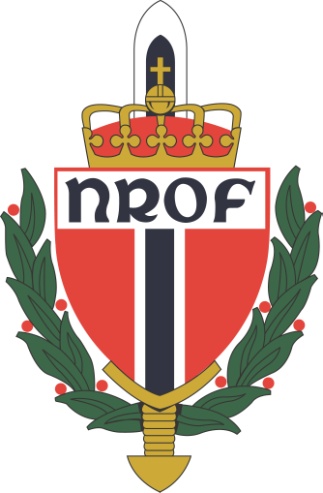 Glåmdal NROFStyret 2021 Leder:				Tore Bekkelund				Styremedlemmer		Hans Jørgen Ruud								Finn Fjellbu							Tommy Tomteberget							Glenn Ivar Dammen				Varamedlem:			Terje Olav Rundtom				Skytekomiteen:		Kai Johnsrud							Terje Olav Rundtom				17. – mai – kom.:		Styret finner en kandidat			KMS				Leder med vara fra styreKontaktutvalg		Leder med vara fra styre			Revisor:			Jan Narvesen					Valgkomite:			Reidar Linna, Kai Johnsrud og Arne Jørgen BøhnsdalenLandsmøtedelegat:		Leder eller den han utpeker